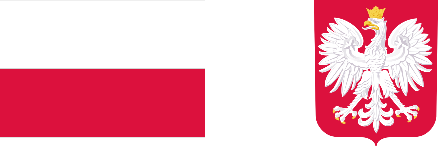 Załącznik nr 6 do SWZDane WykonawcyPełna nazwa Wykonawcy:_______________________________NIP/PESEL, KRS/CEiDG – w zależności od podmiotu:_______________________________Adres (ulica, kod pocztowy, miejscowość):_________________________________e-mail:_________________________________WYKAZ OSÓBDotyczy postępowania o udzielenie zamówienia publicznego pn. „Budowa nowego boiska wielofunkcyjnego wraz z zadaszeniem o stałej konstrukcji przy Szkole Podstawowej Nr 2 w Świeciu”, prowadzonego przez Gminę Świecie, ul. Wojska Polskiego 124, 
86-100 Świecie.Oświadczam (-y), że skieruję (-jemy) do realizacji zamówienia publicznego następującą osobę/osoby:…………………………………………(podpis/-y: kwalifikowany podpis elektroniczny, podpis zaufany lub podpis osobisty osoby/osób uprawnionej/-nych do reprezentacji Wykonawcy, 
w przypadku oferty wspólnej – podpis pełnomocnika Wykonawców)Lp.Imię i NazwiskoKwalifikacje zawodowe(należy wskazać: posiadane uprawnienia budowlane – numer, specjalność, zakres uprawnień, doświadczenie zgodnie z postawionym 
w Rozdziale X ust. 2 pkt 4 ppkt b SWZ warunkiem udziału w postępowaniu)Informacja
o podstawie 
do dysponowania osobą123